СОВЕТ ДЕПУТАТОВ СЕЛЬСКОГО ПОСЕЛЕНИЯ БОГОРОДИЦКИЙ СЕЛЬСОВЕТ ДОБРИНСКОГО МУНИЦИПАЛЬНОГО РАЙОНА ЛИПЕЦКОЙ ОБЛАСТИ РОССИЙСКОЙ ФЕДЕРАЦИИ30-я сессия V созываРЕШЕНИЕ04.04.2017 г.	ж.д.ст. Плавица 		№ 66 -рсО назначении публичных слушаний по проекту «Отчет об исполнении бюджета сельского поселения Богородицкий сельсовет за 2016 год»В соответствии с п.2 ст.23 Устава сельского поселения Богородицкий сельсовет Добринского муниципального района, руководствуясь Положением «О порядке организации и проведения публичных слушаний на территории сельского поселения Богородицкий сельсовет», и учитывая решение постоянной комиссии по экономике, бюджету, муниципальной собственности и социальным вопросам и финансам, Совет депутатов сельского поселения Богородицкий сельсоветРЕШИЛ:1. Назначить публичные слушания по проекту «Отчет об исполнении бюджета сельского поселения Богородицкий сельсовет за 2016 год» на 05 мая 2017 года в 11-00 часов. Место проведения слушаний – здание дома культуры.2. Утвердить состав организационного комитета по подготовке и проведению публичных слушаний по проекту «Отчет об исполнении бюджета сельского поселения Богородицкий сельсовет за 2016 год» (приложение №1)3. Поручить организационному комитету обнародовать проект «Отчет об исполнении бюджета сельского поселения Богородицкий сельсовет за 2016 год» путем вывешивания на информационный щит (приложение №2)4. Установить срок подачи предложений и рекомендаций по проекту «Отчет об исполнении бюджета сельского поселения Богородицкий сельсовет за 2016 год» до 28.04.2017 года.5. Настоящее распоряжение вступает в силу со дня его принятия.Глава сельского поселенияБогородицкий сельсовет						А.И.ОвчинниковПриложение  №1к решению -сессии Совета депутатов сельского поселенияБогородицкий сельсовет пятого созыва«О назначении публичных слушаний по проекту «Отчет об исполнении бюджета сельскогопоселения Богородицкий сельсовет за 2016 год»№ 66-рс от 04.04.2017г.Составорганизационного комитета по подготовке и проведению публичных слушаний по проекту «Отчет об исполнении бюджета сельского поселения Богородицкий сельсовет за 2015 год»Приложение  №2к решению -сессии Совета депутатов сельского поселенияБогородицкий сельсовет пятого созыва«О назначении публичных слушаний по проекту«Отчет об исполнении бюджета сельскогопоселения Богородицкий сельсовет за 2016 год»№ 66-рс от 04.04.2017г.Справка об исполнении бюджета администрации сельского поселения Богородицкий сельсовет за 2016 год		(доходы)ДОХОДЫ бюджета 2016 годРАСХОДЫ  бюджета 2016 год.№ п/пФамилия, имя, отчествоМесто работы и занимаемая должность1Коробкина Наталья МихайловнаСпециалист эксперт администрации сельского поселения Богородицкий сельсовет2Чубаров Александр ГеннадьевичПредседатель постоянной комиссии по экономике, бюджету и муниципальной собственности Совета депутатов сельского поселения Богородицкий сельсовет3Бессонова Людмила Васильевна Специалист администрации сельского поселения Богородицкий сельсоветНаименование доходаПланФакт  % исполнения к год.НАЛОГ НА ДОХОДЫ С ФИЗ. ЛИЦ2000,02448,2122,4Налог взим., с прим.упрощенной системы налогообложения801,0822,8102,7ЕДИНЫЙ СЕЛЬХОЗНАЛОГ261,9244,893,5НАЛОГ НА ИМУЩЕСТВО С ФИЗ, ЛИЦ432,0513,2118,8ЗЕМЕЛЬНЫЙ НАЛОГ3781,94770,5126,1АРЕНДА ИМУЩЕСТВА (ЗЕМЛЯ)11,020,0181,8АРЕНДА ИМУЩЕСТВА (опер.управл)41,369,8169АРЕНДА ИМУЩЕСТВА (казна) 357,3412,3115,4госпошлина2,00,15Прочие доходы (соцнайм)8,9Средства самообложенияДенежные взыскания50,050,0100Итого собственные доходы7738,49360,6120,9Безвозмездные поступления5035,45035,4100Субсидии213,8213,8100Субвенции175,4175,4100Дотации3639,63639,6100Межбюджетные трансферты1006,61006,6100ВСЕГО12773,814396,0112,6Наименование расходапланФакт  на 01.01.16% исполне ния к  годОбщегосударственные вопросы в т.ч.3413,43292,696глава622,8616,499специалисты2373,12258,795переданные полномочия району (ревизоры, программисты, распоряжение зем. участками)149,9149,9100Другие общегосударственные вопросы (проведение мероприятий)267,6267,6100Национальная оборона (ВУС)175,4175,4100Другие вопросы в области нац. безопасности (пожарка)16,716,7100Национальная экономика (дороги)(проектно-сметные работы)1422,1294,81422,1294,8100100Жилищное хозяйство (взносы за капремонт мн. домов, обследование д. 8 и д. 2А, ремонт муниципального жилья)506,5500,198,7Коммунальное хозяйство (оплата задолж. За артскваж, ремонт водопровода)1242,91242,9100Благоустройство (уличное освещение, озеленение, ликвидация мест захламления, вывоз мусора, песочницы, содержание пляжа)33783378100Культура7538,94649,862Социальна политика (материальная помощь)15013288Обслуживание мун. долга22100Физкультура и спорт1409,51409,5100ВСЕГО19550,216506,884,4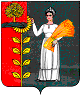 